
Собрание депутатов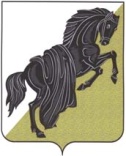 Каслинского муниципального районаЧелябинской областиР Е Ш Е Н И Е от «02» декабря 2015 года  № 15						            г. КаслиВ связи с изменением местонахождения (юридического адреса) Управления сельского хозяйства и продовольствия администрации Каслинского муниципального районаСобрание депутатов Каслинского муниципального района РЕШАЕТ:1. Утвердить прилагаемое изменение в Положение об Управлении сельского хозяйства и продовольствия  администрации Каслинского муниципального района, утвержденное решением Собрания депутатов Каслинского муниципального района от 27.12.2011 № 183.2. Направить главе Каслинского муниципального района для подписания изменение в Положение об Управлении сельского хозяйства и продовольствия администрации Каслинского муниципального района, утвержденное пунктом 1 настоящего решения.3. Исполняющему обязанности начальника Управления сельского хозяйства и продовольствия администрации Каслинского муниципального района Поповой Т.В. обеспечить внесение изменений в ЕГРЮЛ РФ в соответствии с пунктом 1 настоящего решения.Председатель Собрания депутатов	Каслинского муниципального района				                           Л.А. ЛобашоваУТВЕРЖДЕНОрешением Собрания депутатовКаслинского муниципального районаот «02» декабря 2015 года № 15Изменение в Положение об Управлении сельского хозяйства ипродовольствия администрации Каслинского муниципального районаАбзац четвертый пункта 1 изложить в следующей редакции:«Юридический и фактический адрес Управления сельского хозяйства и продовольствия администрации Каслинского муниципального района: 456830, Челябинская область, г.Касли, ул.Советская, д.29.»Глава Каслинскогомуниципального района                                                                                                 А.В. ГрачевО внесении изменения в Положение об Управлении сельского хозяйства и продовольствия  администрации Каслинского муниципального района